1.Название технологии: «Способ ликвидации остаточной полости фиброзной капсулы печени»                                                           2.Описание технологии: Изобретение относится к медицине, а именно к хирургии. Доступом по Кохеру в правом подреберье производят послойную лапаротомию. Между двумя держалками производят продольное рассечение фиброзной капсулы. Свободные края фиброзной капсулы, мобилизованной по верхнему и нижнему краю, рассекают. Формируют пластинки из фиброзной капсулы, которые подтягивают и узловыми швами подшивают ко дну полости. Пластинки фиброзной капсулы сшивают между собой после предварительного укладывания между ними кровоостанавливающих пластинок Тахо Комба. Способ обеспечивает предупреждение риска рецидива, сокращение сроков лечения больных, за счет одномоментной радикальной ликвидации остаточной полости фиброзной капсулы после эхинококкэктомии печени. 1 пр., 1 ил. 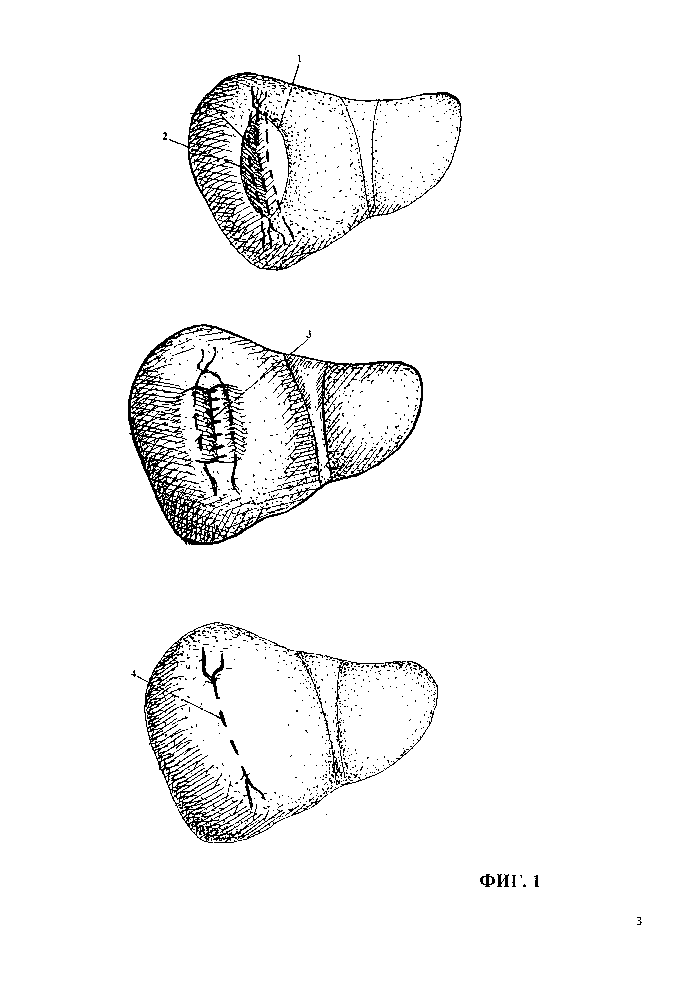 3.Область применения (класс МПК): Медицинские учреждения МПК А614.Разработчик (авторы): Гайбатов Салих Пиралиевич, Гайбатов Рашид Салихович (кафедра хирургии ФПК и ППС)5.Вид  объекта промышленной собственности: Патент на изобретение № 2599375  6.Правообладатель: ФГБОУ ВО «Дагестанский государственный медицинский университет» Минздрава России                                                                          7.Техническая и/или экономическая эффективность от использования разработки: Данный способ ликвидации остаточной полости фиброзной капсулы, возникающий после эхинококкэктомии печени отличается быстротой и простотой выполнения, малой травматичностью. Способ позволяет полностью предупредить осложнения со стороны полости, свойственные существующим способам ликвидации остаточных полостей фиброзной капсулы, возникающие после эхинококкэктомии печени. Положительные признаки: профилактика осложнений со стороны полости, короткие сроки заживления полости, сокращение сроков пребывания больных в стационаре, предупреждение развития желчных и желчно-гнойных свищей, доступность и техническая простота в выполнении, малая травматичность.Технология используется для лечения эхинококкоза печени как при неосложненном, так и при осложненном течении заболевания. При плановых и экстренных оперативных вмешательствах без каких-либо отрицательных последствий для жизни и здоровья больного. Способ отличается высокой эффективностью профилактики и хорошими отдаленными результатами. 8.Требуемые инвестиции: Обучение специалистов технике проведения разработанной технологии с помощью запатентованного способа.